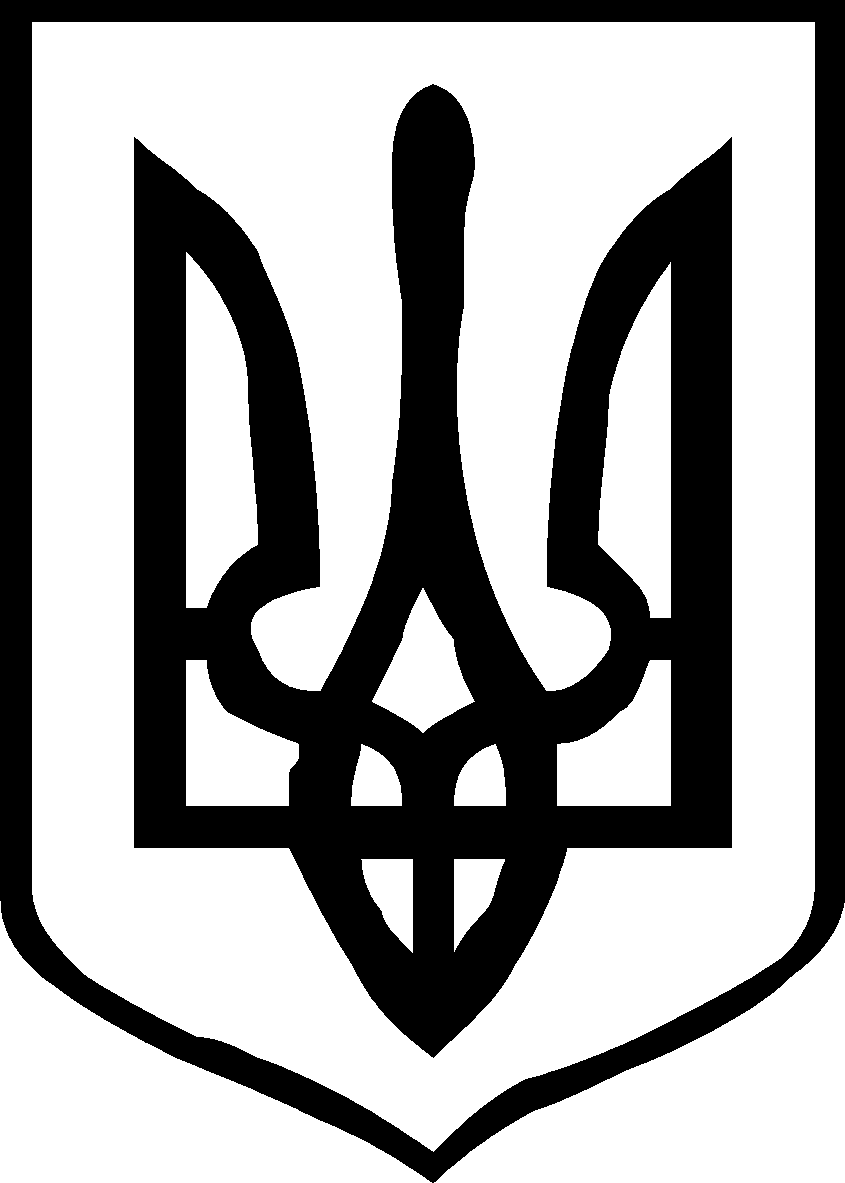 УКРАЇНАКОЛОМИЙСЬКА МІСЬКА РАДАВосьме демократичне скликання____________________________ сесіяР І Ш Е Н Н Явід ____________		м. Коломия 			№____________Про   внесення   змін    до  цільової програми «Протидія туберкульозу в Коломийській ОТГ  на 2021 рік»Розглянувши лист Комунального некомерційного підприємства  «Коломийський фтизіопульмонологічний центр» Коломийської міської ради Івано-Франківської області від 17.06.2021 №357, керуючись законами України «Про державні фінансові гарантії медичного обслуговування населення», «Про місцеве самоврядування в Україні» міська радав и р і ш и л а:1. Внести зміни до цільової програми «Протидія туберкульозу в Коломийській ОТГ на 2021 рік», затвердженої рішенням міської ради від 08.10.2020 №4967-69/2020:1.1. Викласти Перелік заходів, обсяги та джерела фінансування цільової програми у новій редакції (додається).2. Фінансовому управлінню міської ради (Ганна БАКАЙ) передбачити кошти на фінансування витрат,  пов'язаних з реалізацією заходів програми.3. Організацію виконання рішення покласти на першого заступника міського голови Олега ТОКАРЧУКА.4. Контроль за виконанням  рішення доручити постійній комісії з питань бюджету, інвестицій, соціально-економічного розвитку та зовнішньоекономічних відносин (Ігор КОСТЮК) та постійній комісії з питань освіти, культури, спорту, інформаційної та молодіжної політики, соціального захисту та охорони здоров’я, гендерної політики, депутатської діяльності, етики, регламенту, захисту прав людини та правопорядку (Ростислав ПЕТРУНЯК). Міський голова 	                    			           Богдан СТАНІСЛАВСЬКИЙПогоджено:Секретар міської радиАндрій КУНИЧАК 					     «___»____________2021 р.Голова постійної комісії з питаньбюджету, інвестицій, соціально-економічногорозвитку та зовнішньо-економічних відносинІгор КОСТЮК		  		                         «___»____________2021 р.Голова постійної комісії з питань освіти, культури, спорту, інформаційної та молодіжної політики, соціального захисту,охорони здоров'я, гендерної політики,депутатської діяльності, етики, регламенту, захисту прав людини та правопорядку Ростислав ПЕТРУНЯК				               «___»____________2021 р.Перший заступник міського головиОлег ТОКАРЧУК					               «___»____________2021 р.Начальник фінансового управлінняміської ради Ганна БАКАЙ                                                                 «___»____________2021 р.Начальник організаційного відділуміської радиСвітлана БЕЖУК			                              	     «___»____________2021 р.Начальник юридичного відділу міської радиЛюбов СОНЧАК			                                    «___»____________2021 р.Уповноважена особа з питань запобігання та виявлення корупції Світлана СЕНЮК					               «___»____________2021 р.Начальник відділу охорони здоров’я Коломийської міської ради Ігор КОБА                                                                       «___»____________2021 р.Виконавець:Генеральний директор КНП «Коломийський ФПЦ» КМР Віталій Гурник                                                               «___»____________2021 р.Відповідальний виконавець    ________________    Володимир Кифору                                                                                                                                                                                                                      Додаток 1											 до рішення міської ради                                                                     								 від ____________ № _________Перелік заходів, обсяги та джерела фінансування цільової програмиНазва замовника: КНП «Коломийський ФПЦ» КМРНазва програми: Цільова  програма «Протидія туберкульозу в Коломийській ОТГ на 2021 рік»Замовник програми                                         Віталій Гурник                                              ___________                                                                                                                                                                 (підпис)Керівник програми                                                Олег Токарчук                                           __________                                                                                                                                                                                        (підпис)                                                                     № п/пНайменування заходуВиконавець Термін виконанняОрієнтовні обсяги фінансування, тис.грн.Орієнтовні обсяги фінансування, тис.грн.Орієнтовні обсяги фінансування, тис.грн.Орієнтовні обсяги фінансування, тис.грн.Орієнтовні обсяги фінансування, тис.грн.Орієнтовні обсяги фінансування, тис.грн.Очікувані результати№ п/пНайменування заходуВиконавець Термін виконанняРоки Всього В т.ч. за джерелами фінансуванняВ т.ч. за джерелами фінансуванняВ т.ч. за джерелами фінансуванняВ т.ч. за джерелами фінансуванняОчікувані результати№ п/пНайменування заходуВиконавець Термін виконанняРоки Всього Державний бюджетОбласний бюджетМіський бюджетІнші джерела1Утримання будівель Коломийської інфекційної лікарні (покриття вартості комунальних послуг та енергоносіїв комунального закладу)Коломийська міська радаIIІ квартал 2021 рік2021 рік349,00--349,00-Забезпечення енергоносіями КНП КМР «Коломийський фтизіопульмонологічний центр»2.Поточний ремонт напівпідвальних приміщень за адресою м. Коломия, вул. Замкова, буд. 74БКоломийська міська радаIIІ квартал 2021 рік2021 рік100,00--100,00-Проведення  поточного ремонту приміщень КНП КМР «Коломийський фтизіопульмонологічний центр»